О внесении изменений в Правила  землепользования и застройки сельского поселения Еремеевский сельсовет  муниципального района Чишминский район Республики БашкортостанНа основании Федерального закона от 6 октября 2003 года №131-ФЗ «Об общих принципах местного самоуправления в Российской Федерации», статей 31, 33 Градостроительного кодекса Российской Федерации, Постановления Правительства Республики Башкортостан №144 от 08.04.2022 года «Об особенностях градостроительной деятельности в Республике Башкортостан в 2022 и 2023 годах» (с изменениями и дополнениями), в соответствии с Генеральным планом сельского поселения Еремеевский сельсовет муниципального района Чишминский район Республики Башкортостан, утвержденным Решением Совета от 22.06.2023 года № 191, Совет сельского поселения Еремеевский сельсовет муниципального района Чишминский район Республики Башкортостан РЕШИЛ:1. Подготовить проект внесения изменений в Правила  землепользования и застройки сельского поселения Еремеевский сельсовет  муниципального района Чишминский район Республики Башкортостан,  утвержденных Решением Совета сельского поселения Еремеевский сельсовет муниципального района Чишминский район Республики Башкортостан от 07.05.2014 г. № 129 (с последующими изменениями от 28.11.2016г. № 32, от 19.07.2019г. № 30, от 29.05.2020г. № 45, от 01.10.2020 г. №64, №73, от 26.11.2020 г.№75, от 26.07.2021 г.№101, от 28.08.2023 г. №198), в соответствии с требованиями градостроительного законодательства, действующих стандартов, норм и правил, технических регламентов, документов территориального планирования.2.  Предоставить проект внесения изменений в Правила землепользования и застройки сельского поселения Еремеевский сельсовет муниципального района Чишминский район Республики Башкортостан главному архитектору для проведения проверки на соответствие требованиям градостроительного законодательства, технических регламентов.3. По итогам согласования, направить  проект в Совет сельского поселения Еремеевский сельсовет муниципального района Чишминский район Республики Башкортостан для принятия решения об утверждении изменений в Правила землепользования и застройки сельского поселения Еремеевский сельсовет муниципального района Чишминский район Республики Башкортостан. 4. Обнародовать  настоящее решение в здании Администрации сельского поселения Еремеевский  сельсовет муниципального района  Чишминский  район   Республики Башкортостан  по  адресу: с. Еремеево, ул. Центральная, 18, также разместить на официальном сайте Администрации сельского   поселения Еремеевский  сельсовет муниципального района Чишминский район в сети Интернет.5. Контроль за исполнением настоящего решения возложить на постоянную комиссию Совета сельского поселения Еремеевский сельсовет муниципального района     Чишминский район Республики Башкортостан по земельным вопросам, благоустройству и экологии.Глава сельского поселенияЕремеевский сельсоветМуниципального района Чишминский районРеспублики Башкортостан                                                        Х.Ш. ИсмагиловБаШКортостан РеспубликАҺыШишмӘ районыМУНИЦИПАЛЬ РАЙОНЫныҢӢӘРМИ АУЫЛ СОВЕТЫауыл биЛӘмӘҺе СОВЕТЫ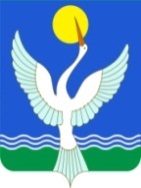 СОВЕТ СЕЛЬСКОГО ПОСЕЛЕНИЯЕРЕМЕЕВСКИЙ сельсоветМУНИЦИПАЛЬНОГО РАЙОНАЧишминскИЙ районРЕСПУБЛИКИ БАШКОРТОСТАНКАРАР «15»  февраль 2024 й.№ 42РЕШЕНИЕ      «15» февраля 2024 г.